Dzień dobry. To nasze ostatnie zabawy z wiosenną łąką. Zapraszam.Dzisiaj zapraszam na poranną rozgrzewkę – gimnastyka interaktywna – zakręć kołem i zobacz jakie zadanie ruchowe musisz wykonać.https://wordwall.net/embed/238bf1dd2c954c73a5337fb7f8189fa1?themeId=52&templateId=8Proponuję ulubione zagadki: Zielony dywan, a na nim kwiatów tylepiją z nich nektar pszczoły, osy i motyle.     (łąka)Skaczą po łące, pływają w wodzie,żyją z bocianem w ciągłej niezgodzie.      (żaby)Lata nad łąką w czerwonej kapotce,a na tej kapotce jest kropka przy kropce.     (biedronka)Rośnie nad wodą ten mały kwiat,niebieskim oczkiem patrzy na świati szepcze skromnie: Nie zapomnij o mnie.      (niezapominajka)Na zielonej łące rosna ich tysiace,w swej nazwie „sto” mają.Jak się nazywają?     (stokrotki)Czy znacie takiego konika,który pieknie w trawie cyka?    (konik polny)Krążę nad łąką, ile mam sił,i zbieram z kwiatków złocisty pył.     (pszczoła)Pracowite, małe, budują wspaniałekopczyki, pałace. Szanujmy ich pracę.      (mrówki)Ten piękny owad odwiedza kwiateczki,ma skrzydła tęczowe, niekiedy w kropeczki.      (motyl)Ma dwa różki, choć nie bodzie,mieszka w trawie albo w wodzie.Domek swój jak sami wiecie,nosi zawsze na swym grzbiecie.      (ślimak)Czerwone ma nogi, biało – czarne piórka,do wody przed nim, żaby dają nurka.     (bocian)Zabawa orientacyjno – porządkowa ‘Deszczyk i kwiaty’. Dzieci – kwiaty- poruszają się w rytm instrumentu muzycznego. Podczas przerwy w grze kwiaty przykucają         i zasypiają. Rodzic – deszczyk- delikatnie kropi kwiat wodą. Pod wpływem deszczu kwiaty budzą się i powoli wstają, rozprostowując płatki i liście. Ponowny akompaniament jest sygnałem do wznowienia ruchu.Zapraszam do „twórczej zabawy plastycznej – nasza łąka”, którą poprzedzimy wysłuchaniem wiersza M. Buczkówny „Rano na łące”. Możemy również obejrzeć film edukacyjny ‘Mieszkańcy łąki”.https://www.bing.com/videos/search?q=film+edukacyjny+mieszkancy+%c5%82%c4%85ki&&view=detail&mid=FD6A181542AF06166F7FFD6A181542AF06166F7F&rvsmid=EB021CDBE5D4DECF2FE4EB021CDBE5D4DECF2FE4&FORM=VDRVRVSłońce.Na łącewszyscy pracują od samego ranka:pszczoła we wnętrzu rumiankaodkurza żółty dywanikze złotego pyłu.Mrówki – ścieżkę oczyściły,aż świeci każde ziarenko piasku.Motyl – skrzydełkamiotrzepuje krople rosyz koniczyny.Osy – polerują listki jaskrów,aż oczy bolą od blasku!
Spytajmy dzieci o jakich roślinach i zwierzętach była mowa w wierszu, co robiły zwierzęta. Dowiedzmy się, kogo chciałyby spotkać dzieci na łące i dlaczego. Teraz, być może przy dźwiękach utworu „Cztery pory roku” Viwaldiego – „Wiosna” (link poniżej) wykonajmy pracę plastyczną. Każdy z nas mając różnorodne materiały – kartki, plastelinę, farby, cekiny, papier kolorowy, bibułę, gazety itp. tworzy kwiaty                 i zwierzęta łąkowe. Następnie umieszczamy je na wspólnej pracy (kolorowym brystolu, kartce), dorysowujemy trawę, inne elementy. Przykłady prac poniżej ale przede wszystkim liczę na własną inicjatywę. Zapraszam.https://www.youtube.com/watch?v=Z_tk-AhlA1o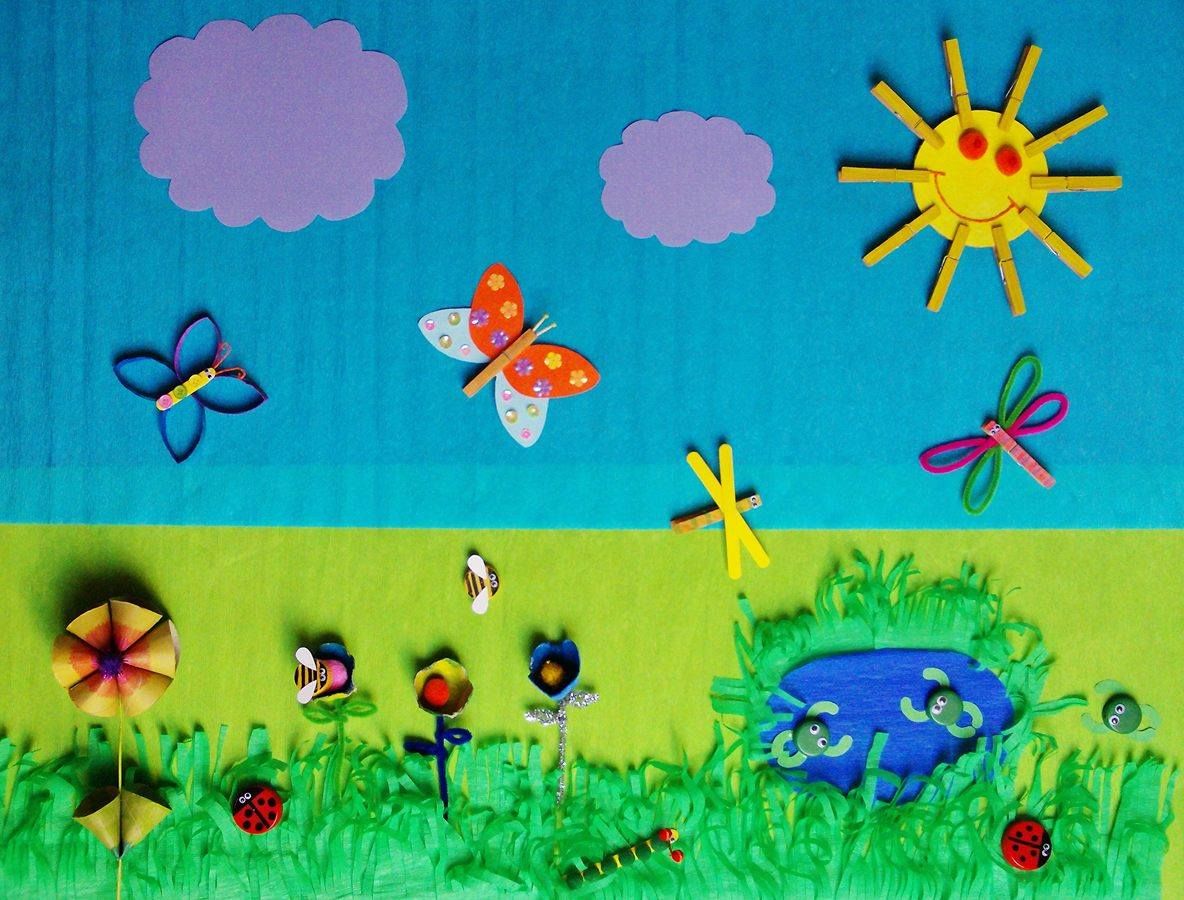 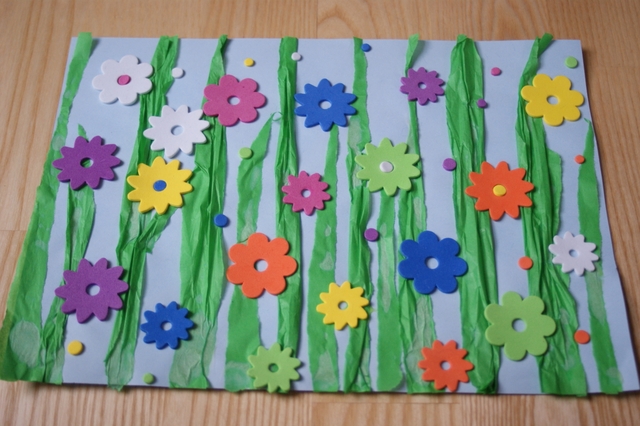 https://www.bing.com/images/search?q=kreatywne+pomys%c5%82y+na+prace+plastyczne+biedronka&id=A1B1B46BAD9F227C40A928BE876AA2172E31F855&FORM=IQFRBA
Na koniec proponuje wykonanie delikatnego masażyku (rodzic dziecku i odwrotnie)Szczypaweczki spacerują,                     podszczypujemy obiema rękami w górę i w dół,z rosy łapki otrzepują.                           delikatnie uderzamy palcami obu rąk z dołu do góry,Płynie sobie kręta rzeczka,                   rysujemy fale jedną ręką, a potem – drugą ręką,rybki tańczą w niej w kółeczkach.         rysujemy raz jedną, raz drugą ręką coraz                                                                większe i coraz mniejsze kółeczkaTeraz skaczą małe żabki,                      delikatnie uderzamy palcami rąk z dołu do                                                              góry,a za nimi – żabek babki.                        uderzamy piąstkami,Bocian dziobem szuka w trawie,          stukamy palcami wskazującymi w różne strony,ślimak patrzy nań ciekawie.                  rysujemy jednocześni dwoma rękami ślimaka.Proponowane na dzisiaj karty pracy: 5 latki – 44, 46; 4 latki – 44, 45 (lub w PDF)Życzę wszystkim miłej zabawy i udanego wypoczynku podczas weekendu. Pozdrawiampani Iwona